Chương trình seminar quốc tế trực tuyến trao đổi nghiên cứu khoa học của học viên sau đại học và nghiên cứu viên giữa khoa Giáo dục đặc biệt - Trường Đại học Sư phạm Hà Nội và Đại học Wakayama Nhật Bản(Tin bài và ảnh: Khoa Giáo dục Đặc biệt)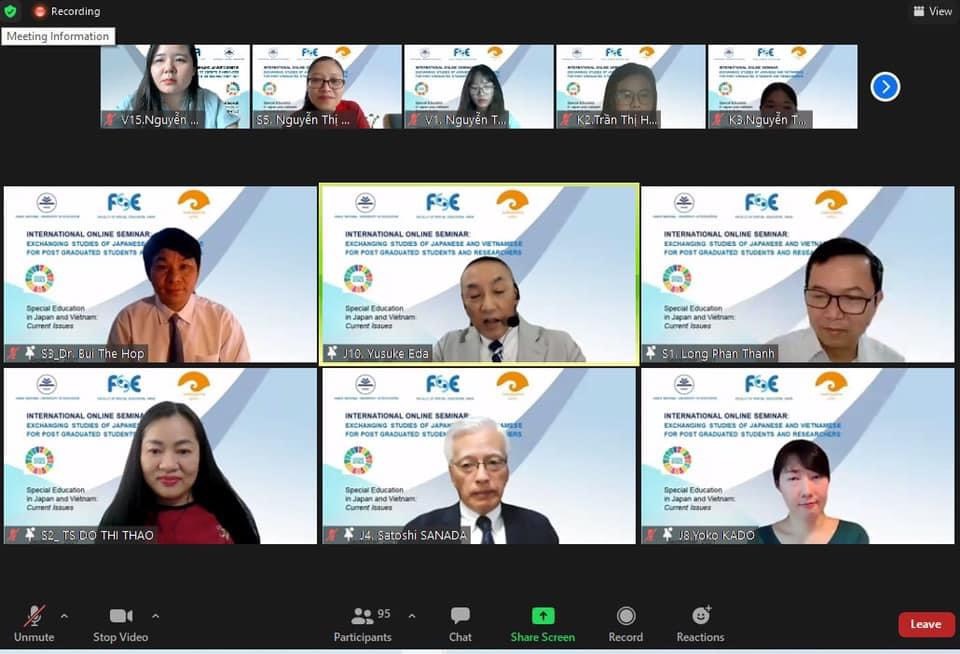 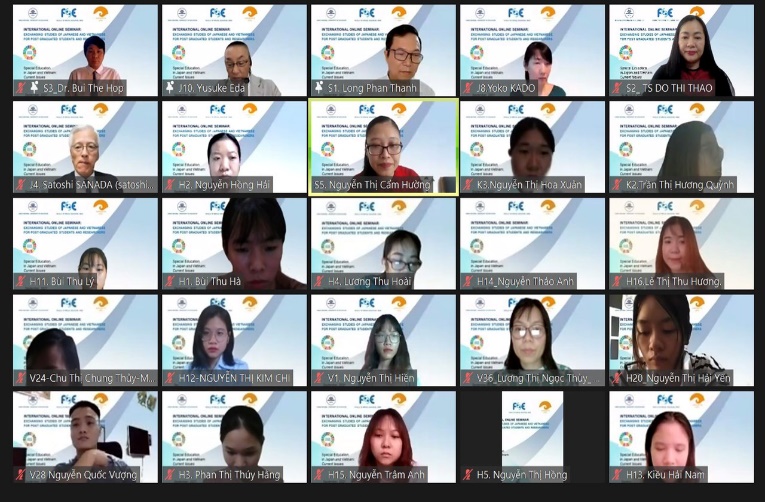 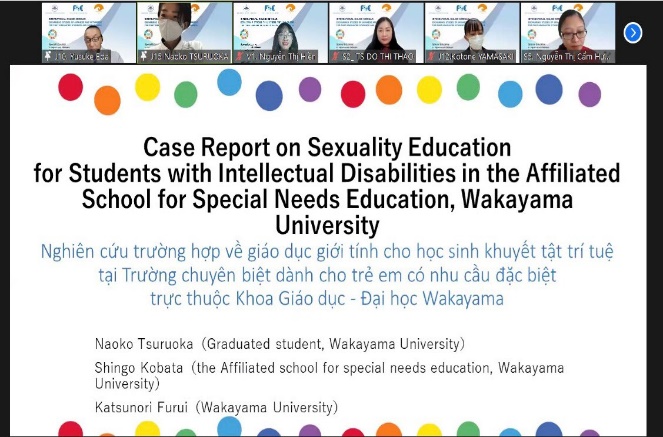 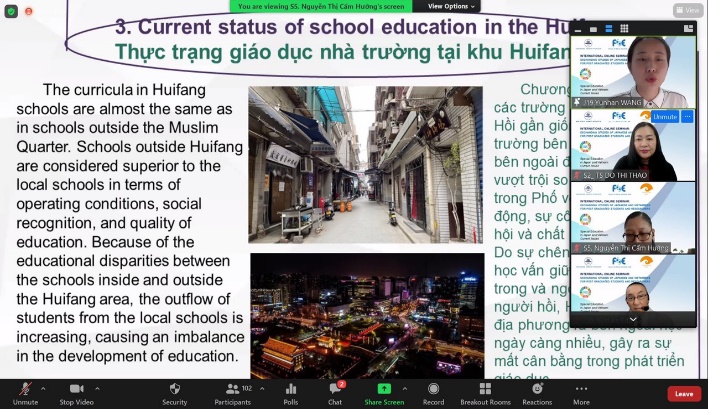 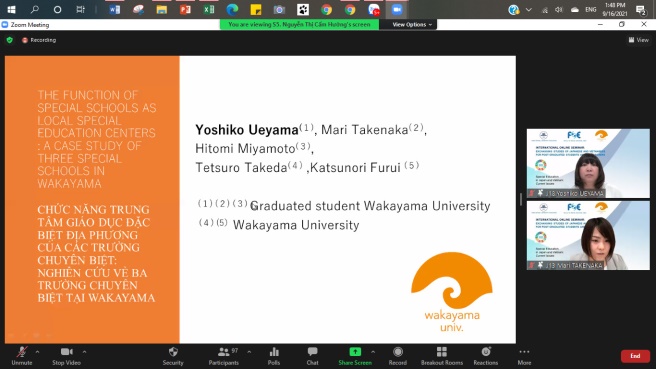 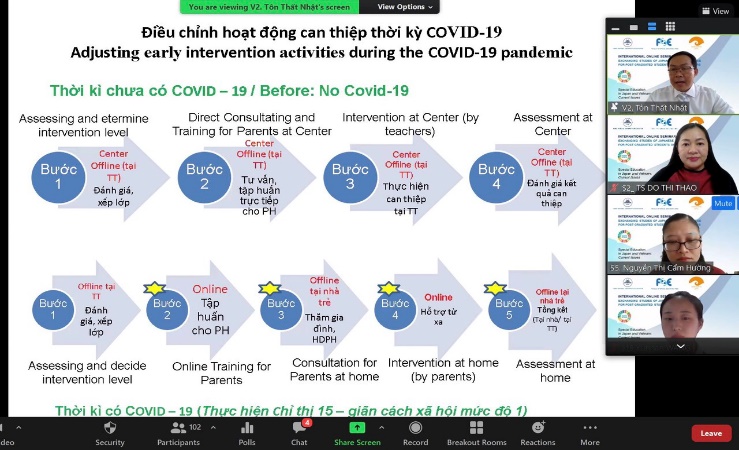 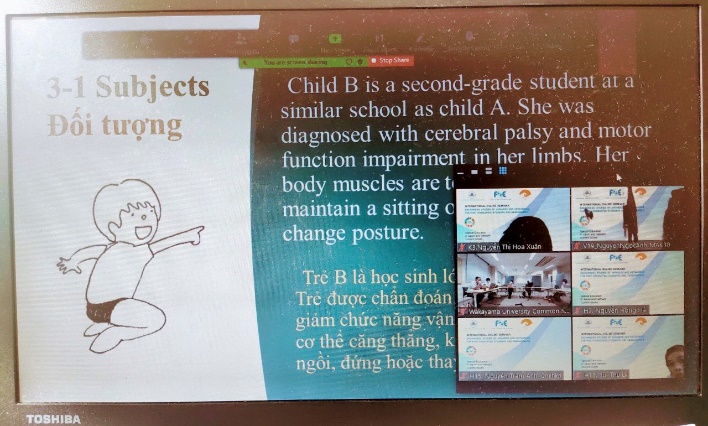 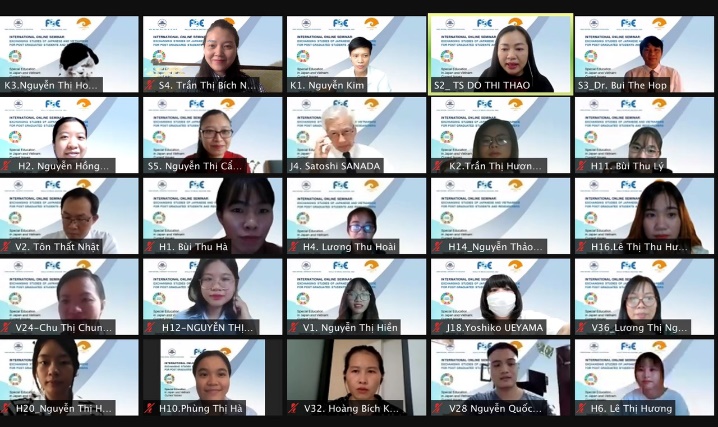 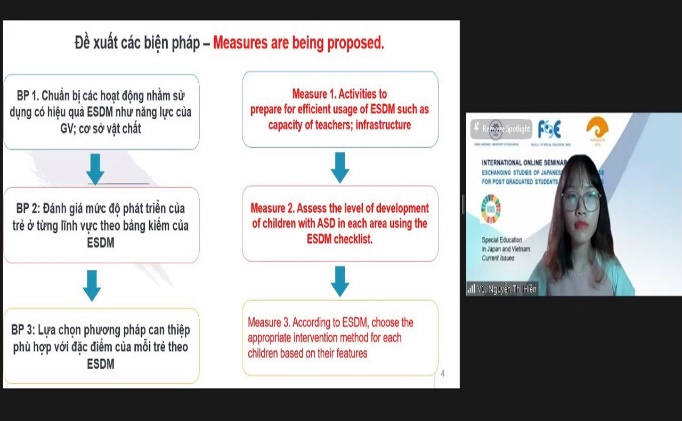 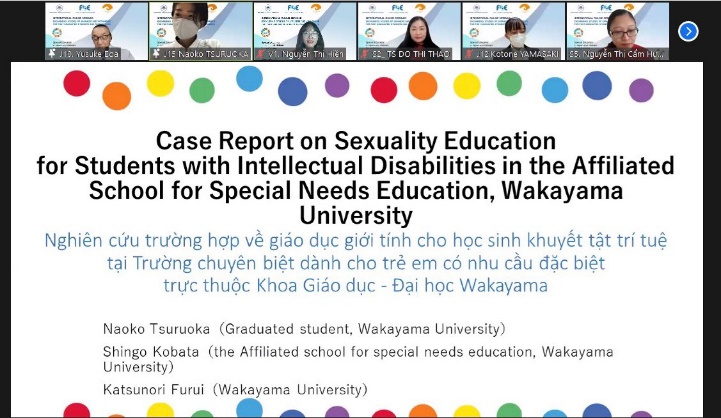 